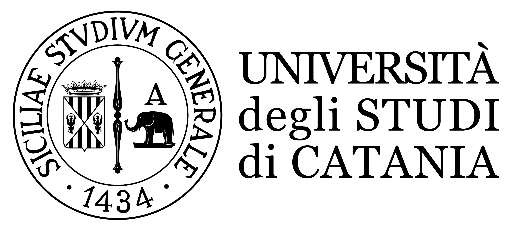 Dipartimento di Scienze biologiche, geologiche e ambientaliCorso di Laurea in…………………………………………Nome Cognome studenteTitolo Elaborato finaleRelatore: Chiar.mo Prof. ---Correlatore: ---Anno Accademico ……/……